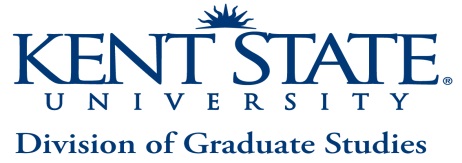 REQUEST FOR LEAVE OF ABSENCEREQUEST FOR LEAVE OF ABSENCEREQUEST FOR LEAVE OF ABSENCEREQUEST FOR LEAVE OF ABSENCEREQUEST FOR LEAVE OF ABSENCEREQUEST FOR LEAVE OF ABSENCEREQUEST FOR LEAVE OF ABSENCEREQUEST FOR LEAVE OF ABSENCEREQUEST FOR LEAVE OF ABSENCEREQUEST FOR LEAVE OF ABSENCEREQUEST FOR LEAVE OF ABSENCEREQUEST FOR LEAVE OF ABSENCEREQUEST FOR LEAVE OF ABSENCEREQUEST FOR LEAVE OF ABSENCEREQUEST FOR LEAVE OF ABSENCEREQUEST FOR LEAVE OF ABSENCEREQUEST FOR LEAVE OF ABSENCEREQUEST FOR LEAVE OF ABSENCEREQUEST FOR LEAVE OF ABSENCEREQUEST FOR LEAVE OF ABSENCEREQUEST FOR LEAVE OF ABSENCEREQUEST FOR LEAVE OF ABSENCEREQUEST FOR LEAVE OF ABSENCEREQUEST FOR LEAVE OF ABSENCEREQUEST FOR LEAVE OF ABSENCEREQUEST FOR LEAVE OF ABSENCEREQUEST FOR LEAVE OF ABSENCEREQUEST FOR LEAVE OF ABSENCEREQUEST FOR LEAVE OF ABSENCEREQUEST FOR LEAVE OF ABSENCEA leave of absence is granted for degree-seeking graduate students in active status who must be away from their studies for personal, family, financial or other compelling reasons.  Reasons for the leave reside with the department/school and should not be included with this form. The Request for Leave of Absence form must be received by Graduate Studies no later than the last day of classes in the term which the leave is taken. A retroactive leave of absence will not be granted. See policy# 3-01.12A leave of absence is granted for degree-seeking graduate students in active status who must be away from their studies for personal, family, financial or other compelling reasons.  Reasons for the leave reside with the department/school and should not be included with this form. The Request for Leave of Absence form must be received by Graduate Studies no later than the last day of classes in the term which the leave is taken. A retroactive leave of absence will not be granted. See policy# 3-01.12A leave of absence is granted for degree-seeking graduate students in active status who must be away from their studies for personal, family, financial or other compelling reasons.  Reasons for the leave reside with the department/school and should not be included with this form. The Request for Leave of Absence form must be received by Graduate Studies no later than the last day of classes in the term which the leave is taken. A retroactive leave of absence will not be granted. See policy# 3-01.12A leave of absence is granted for degree-seeking graduate students in active status who must be away from their studies for personal, family, financial or other compelling reasons.  Reasons for the leave reside with the department/school and should not be included with this form. The Request for Leave of Absence form must be received by Graduate Studies no later than the last day of classes in the term which the leave is taken. A retroactive leave of absence will not be granted. See policy# 3-01.12A leave of absence is granted for degree-seeking graduate students in active status who must be away from their studies for personal, family, financial or other compelling reasons.  Reasons for the leave reside with the department/school and should not be included with this form. The Request for Leave of Absence form must be received by Graduate Studies no later than the last day of classes in the term which the leave is taken. A retroactive leave of absence will not be granted. See policy# 3-01.12A leave of absence is granted for degree-seeking graduate students in active status who must be away from their studies for personal, family, financial or other compelling reasons.  Reasons for the leave reside with the department/school and should not be included with this form. The Request for Leave of Absence form must be received by Graduate Studies no later than the last day of classes in the term which the leave is taken. A retroactive leave of absence will not be granted. See policy# 3-01.12A leave of absence is granted for degree-seeking graduate students in active status who must be away from their studies for personal, family, financial or other compelling reasons.  Reasons for the leave reside with the department/school and should not be included with this form. The Request for Leave of Absence form must be received by Graduate Studies no later than the last day of classes in the term which the leave is taken. A retroactive leave of absence will not be granted. See policy# 3-01.12A leave of absence is granted for degree-seeking graduate students in active status who must be away from their studies for personal, family, financial or other compelling reasons.  Reasons for the leave reside with the department/school and should not be included with this form. The Request for Leave of Absence form must be received by Graduate Studies no later than the last day of classes in the term which the leave is taken. A retroactive leave of absence will not be granted. See policy# 3-01.12A leave of absence is granted for degree-seeking graduate students in active status who must be away from their studies for personal, family, financial or other compelling reasons.  Reasons for the leave reside with the department/school and should not be included with this form. The Request for Leave of Absence form must be received by Graduate Studies no later than the last day of classes in the term which the leave is taken. A retroactive leave of absence will not be granted. See policy# 3-01.12A leave of absence is granted for degree-seeking graduate students in active status who must be away from their studies for personal, family, financial or other compelling reasons.  Reasons for the leave reside with the department/school and should not be included with this form. The Request for Leave of Absence form must be received by Graduate Studies no later than the last day of classes in the term which the leave is taken. A retroactive leave of absence will not be granted. See policy# 3-01.12A leave of absence is granted for degree-seeking graduate students in active status who must be away from their studies for personal, family, financial or other compelling reasons.  Reasons for the leave reside with the department/school and should not be included with this form. The Request for Leave of Absence form must be received by Graduate Studies no later than the last day of classes in the term which the leave is taken. A retroactive leave of absence will not be granted. See policy# 3-01.12A leave of absence is granted for degree-seeking graduate students in active status who must be away from their studies for personal, family, financial or other compelling reasons.  Reasons for the leave reside with the department/school and should not be included with this form. The Request for Leave of Absence form must be received by Graduate Studies no later than the last day of classes in the term which the leave is taken. A retroactive leave of absence will not be granted. See policy# 3-01.12A leave of absence is granted for degree-seeking graduate students in active status who must be away from their studies for personal, family, financial or other compelling reasons.  Reasons for the leave reside with the department/school and should not be included with this form. The Request for Leave of Absence form must be received by Graduate Studies no later than the last day of classes in the term which the leave is taken. A retroactive leave of absence will not be granted. See policy# 3-01.12A leave of absence is granted for degree-seeking graduate students in active status who must be away from their studies for personal, family, financial or other compelling reasons.  Reasons for the leave reside with the department/school and should not be included with this form. The Request for Leave of Absence form must be received by Graduate Studies no later than the last day of classes in the term which the leave is taken. A retroactive leave of absence will not be granted. See policy# 3-01.12A leave of absence is granted for degree-seeking graduate students in active status who must be away from their studies for personal, family, financial or other compelling reasons.  Reasons for the leave reside with the department/school and should not be included with this form. The Request for Leave of Absence form must be received by Graduate Studies no later than the last day of classes in the term which the leave is taken. A retroactive leave of absence will not be granted. See policy# 3-01.12A leave of absence is granted for degree-seeking graduate students in active status who must be away from their studies for personal, family, financial or other compelling reasons.  Reasons for the leave reside with the department/school and should not be included with this form. The Request for Leave of Absence form must be received by Graduate Studies no later than the last day of classes in the term which the leave is taken. A retroactive leave of absence will not be granted. See policy# 3-01.12A leave of absence is granted for degree-seeking graduate students in active status who must be away from their studies for personal, family, financial or other compelling reasons.  Reasons for the leave reside with the department/school and should not be included with this form. The Request for Leave of Absence form must be received by Graduate Studies no later than the last day of classes in the term which the leave is taken. A retroactive leave of absence will not be granted. See policy# 3-01.12A leave of absence is granted for degree-seeking graduate students in active status who must be away from their studies for personal, family, financial or other compelling reasons.  Reasons for the leave reside with the department/school and should not be included with this form. The Request for Leave of Absence form must be received by Graduate Studies no later than the last day of classes in the term which the leave is taken. A retroactive leave of absence will not be granted. See policy# 3-01.12A leave of absence is granted for degree-seeking graduate students in active status who must be away from their studies for personal, family, financial or other compelling reasons.  Reasons for the leave reside with the department/school and should not be included with this form. The Request for Leave of Absence form must be received by Graduate Studies no later than the last day of classes in the term which the leave is taken. A retroactive leave of absence will not be granted. See policy# 3-01.12A leave of absence is granted for degree-seeking graduate students in active status who must be away from their studies for personal, family, financial or other compelling reasons.  Reasons for the leave reside with the department/school and should not be included with this form. The Request for Leave of Absence form must be received by Graduate Studies no later than the last day of classes in the term which the leave is taken. A retroactive leave of absence will not be granted. See policy# 3-01.12A leave of absence is granted for degree-seeking graduate students in active status who must be away from their studies for personal, family, financial or other compelling reasons.  Reasons for the leave reside with the department/school and should not be included with this form. The Request for Leave of Absence form must be received by Graduate Studies no later than the last day of classes in the term which the leave is taken. A retroactive leave of absence will not be granted. See policy# 3-01.12A leave of absence is granted for degree-seeking graduate students in active status who must be away from their studies for personal, family, financial or other compelling reasons.  Reasons for the leave reside with the department/school and should not be included with this form. The Request for Leave of Absence form must be received by Graduate Studies no later than the last day of classes in the term which the leave is taken. A retroactive leave of absence will not be granted. See policy# 3-01.12A leave of absence is granted for degree-seeking graduate students in active status who must be away from their studies for personal, family, financial or other compelling reasons.  Reasons for the leave reside with the department/school and should not be included with this form. The Request for Leave of Absence form must be received by Graduate Studies no later than the last day of classes in the term which the leave is taken. A retroactive leave of absence will not be granted. See policy# 3-01.12A leave of absence is granted for degree-seeking graduate students in active status who must be away from their studies for personal, family, financial or other compelling reasons.  Reasons for the leave reside with the department/school and should not be included with this form. The Request for Leave of Absence form must be received by Graduate Studies no later than the last day of classes in the term which the leave is taken. A retroactive leave of absence will not be granted. See policy# 3-01.12A leave of absence is granted for degree-seeking graduate students in active status who must be away from their studies for personal, family, financial or other compelling reasons.  Reasons for the leave reside with the department/school and should not be included with this form. The Request for Leave of Absence form must be received by Graduate Studies no later than the last day of classes in the term which the leave is taken. A retroactive leave of absence will not be granted. See policy# 3-01.12A leave of absence is granted for degree-seeking graduate students in active status who must be away from their studies for personal, family, financial or other compelling reasons.  Reasons for the leave reside with the department/school and should not be included with this form. The Request for Leave of Absence form must be received by Graduate Studies no later than the last day of classes in the term which the leave is taken. A retroactive leave of absence will not be granted. See policy# 3-01.12A leave of absence is granted for degree-seeking graduate students in active status who must be away from their studies for personal, family, financial or other compelling reasons.  Reasons for the leave reside with the department/school and should not be included with this form. The Request for Leave of Absence form must be received by Graduate Studies no later than the last day of classes in the term which the leave is taken. A retroactive leave of absence will not be granted. See policy# 3-01.12A leave of absence is granted for degree-seeking graduate students in active status who must be away from their studies for personal, family, financial or other compelling reasons.  Reasons for the leave reside with the department/school and should not be included with this form. The Request for Leave of Absence form must be received by Graduate Studies no later than the last day of classes in the term which the leave is taken. A retroactive leave of absence will not be granted. See policy# 3-01.12A leave of absence is granted for degree-seeking graduate students in active status who must be away from their studies for personal, family, financial or other compelling reasons.  Reasons for the leave reside with the department/school and should not be included with this form. The Request for Leave of Absence form must be received by Graduate Studies no later than the last day of classes in the term which the leave is taken. A retroactive leave of absence will not be granted. See policy# 3-01.12A leave of absence is granted for degree-seeking graduate students in active status who must be away from their studies for personal, family, financial or other compelling reasons.  Reasons for the leave reside with the department/school and should not be included with this form. The Request for Leave of Absence form must be received by Graduate Studies no later than the last day of classes in the term which the leave is taken. A retroactive leave of absence will not be granted. See policy# 3-01.12Please check one:Please check one:Please check one: Domestic Student Domestic Student Domestic Student Domestic Student Domestic Student                                  International Student (International students must contact the Office of Global Education)                                  International Student (International students must contact the Office of Global Education)                                  International Student (International students must contact the Office of Global Education)                                  International Student (International students must contact the Office of Global Education)                                  International Student (International students must contact the Office of Global Education)                                  International Student (International students must contact the Office of Global Education)                                  International Student (International students must contact the Office of Global Education)                                  International Student (International students must contact the Office of Global Education)                                  International Student (International students must contact the Office of Global Education)                                  International Student (International students must contact the Office of Global Education)                                  International Student (International students must contact the Office of Global Education)                                  International Student (International students must contact the Office of Global Education)                                  International Student (International students must contact the Office of Global Education)                                  International Student (International students must contact the Office of Global Education)                                  International Student (International students must contact the Office of Global Education)                                  International Student (International students must contact the Office of Global Education)                                  International Student (International students must contact the Office of Global Education)                                  International Student (International students must contact the Office of Global Education)                                  International Student (International students must contact the Office of Global Education)                                  International Student (International students must contact the Office of Global Education)                                  International Student (International students must contact the Office of Global Education)                                  International Student (International students must contact the Office of Global Education)                                  International Student (International students must contact the Office of Global Education)                                  International Student (International students must contact the Office of Global Education)                                  International Student (International students must contact the Office of Global Education)                                  International Student (International students must contact the Office of Global Education)                                  International Student (International students must contact the Office of Global Education)                                  International Student (International students must contact the Office of Global Education)                                  International Student (International students must contact the Office of Global Education)                                  International Student (International students must contact the Office of Global Education)This is a request for:           New LeaveThis is a request for:           New LeaveThis is a request for:           New LeaveThis is a request for:           New LeaveThis is a request for:           New LeaveThis is a request for:           New LeaveThis is a request for:           New LeaveThis is a request for:           New LeaveThis is a request for:           New LeaveThis is a request for:           New LeaveThis is a request for:           New LeaveExtension to an existing LeaveExtension to an existing LeaveExtension to an existing LeaveExtension to an existing LeaveExtension to an existing LeaveExtension to an existing LeaveExtension to an existing LeaveExtension to an existing LeaveExtension to an existing LeaveExtension to an existing LeaveExtension to an existing LeaveName:  (Last, First, Middle Initial)Name:  (Last, First, Middle Initial)Name:  (Last, First, Middle Initial)Name:  (Last, First, Middle Initial)Name:  (Last, First, Middle Initial)Name:  (Last, First, Middle Initial)Name:  (Last, First, Middle Initial)Name:  (Last, First, Middle Initial)Name:  (Last, First, Middle Initial)Name:  (Last, First, Middle Initial)Name:  (Last, First, Middle Initial)Name:  (Last, First, Middle Initial)Kent State ID:Kent State ID:Kent State ID:Kent State ID:Kent State ID:Kent State ID:Kent State ID:Kent State ID:Email:Email:Email:Email:College:College:College:College:College:Department/School:Department/School:Department/School:Department/School:Department/School:Department/School:Department/School:Department/School:Department/School:Department/School:Major:Major:Major:Major:Major:Major:Major:Major:Major:Major:Major:I am requesting a leave of absence beginning:I am requesting a leave of absence beginning:I am requesting a leave of absence beginning:I am requesting a leave of absence beginning:I am requesting a leave of absence beginning:I am requesting a leave of absence beginning:I am requesting a leave of absence beginning:I am requesting a leave of absence beginning:I am requesting a leave of absence beginning: Fall Fall Fall Fall Fall Spring Spring Spring Spring Summer Summer Summer Summer Summer Summer20 20 20 20 20 20 By signing below, I certify that I understand the following:It is my responsibility to drop or withdraw from all courses that I am registered for during the term of my leave. Course withdrawal does not negate my financial obligations to the university, and I will continue to be responsible for any balances I owe. If the course withdrawal deadline has already occurred, I must address grading and course completion issues with my individual instructors. If my leave is approved, I will not have the rights and privileges of registered students, including course pre-registration and access to the libraries, recreational center, and health services.To receive an extension of my approved leave, I must complete a new Request for Leave of Absence form prior to the expiration of my leave.It is my responsibility to complete the Application for Re-Enrollment and register for courses the semester following my leave. Failing to do so will result in withdrawal from the university.By signing below, I certify that I understand the following:It is my responsibility to drop or withdraw from all courses that I am registered for during the term of my leave. Course withdrawal does not negate my financial obligations to the university, and I will continue to be responsible for any balances I owe. If the course withdrawal deadline has already occurred, I must address grading and course completion issues with my individual instructors. If my leave is approved, I will not have the rights and privileges of registered students, including course pre-registration and access to the libraries, recreational center, and health services.To receive an extension of my approved leave, I must complete a new Request for Leave of Absence form prior to the expiration of my leave.It is my responsibility to complete the Application for Re-Enrollment and register for courses the semester following my leave. Failing to do so will result in withdrawal from the university.By signing below, I certify that I understand the following:It is my responsibility to drop or withdraw from all courses that I am registered for during the term of my leave. Course withdrawal does not negate my financial obligations to the university, and I will continue to be responsible for any balances I owe. If the course withdrawal deadline has already occurred, I must address grading and course completion issues with my individual instructors. If my leave is approved, I will not have the rights and privileges of registered students, including course pre-registration and access to the libraries, recreational center, and health services.To receive an extension of my approved leave, I must complete a new Request for Leave of Absence form prior to the expiration of my leave.It is my responsibility to complete the Application for Re-Enrollment and register for courses the semester following my leave. Failing to do so will result in withdrawal from the university.By signing below, I certify that I understand the following:It is my responsibility to drop or withdraw from all courses that I am registered for during the term of my leave. Course withdrawal does not negate my financial obligations to the university, and I will continue to be responsible for any balances I owe. If the course withdrawal deadline has already occurred, I must address grading and course completion issues with my individual instructors. If my leave is approved, I will not have the rights and privileges of registered students, including course pre-registration and access to the libraries, recreational center, and health services.To receive an extension of my approved leave, I must complete a new Request for Leave of Absence form prior to the expiration of my leave.It is my responsibility to complete the Application for Re-Enrollment and register for courses the semester following my leave. Failing to do so will result in withdrawal from the university.By signing below, I certify that I understand the following:It is my responsibility to drop or withdraw from all courses that I am registered for during the term of my leave. Course withdrawal does not negate my financial obligations to the university, and I will continue to be responsible for any balances I owe. If the course withdrawal deadline has already occurred, I must address grading and course completion issues with my individual instructors. If my leave is approved, I will not have the rights and privileges of registered students, including course pre-registration and access to the libraries, recreational center, and health services.To receive an extension of my approved leave, I must complete a new Request for Leave of Absence form prior to the expiration of my leave.It is my responsibility to complete the Application for Re-Enrollment and register for courses the semester following my leave. Failing to do so will result in withdrawal from the university.By signing below, I certify that I understand the following:It is my responsibility to drop or withdraw from all courses that I am registered for during the term of my leave. Course withdrawal does not negate my financial obligations to the university, and I will continue to be responsible for any balances I owe. If the course withdrawal deadline has already occurred, I must address grading and course completion issues with my individual instructors. If my leave is approved, I will not have the rights and privileges of registered students, including course pre-registration and access to the libraries, recreational center, and health services.To receive an extension of my approved leave, I must complete a new Request for Leave of Absence form prior to the expiration of my leave.It is my responsibility to complete the Application for Re-Enrollment and register for courses the semester following my leave. Failing to do so will result in withdrawal from the university.By signing below, I certify that I understand the following:It is my responsibility to drop or withdraw from all courses that I am registered for during the term of my leave. Course withdrawal does not negate my financial obligations to the university, and I will continue to be responsible for any balances I owe. If the course withdrawal deadline has already occurred, I must address grading and course completion issues with my individual instructors. If my leave is approved, I will not have the rights and privileges of registered students, including course pre-registration and access to the libraries, recreational center, and health services.To receive an extension of my approved leave, I must complete a new Request for Leave of Absence form prior to the expiration of my leave.It is my responsibility to complete the Application for Re-Enrollment and register for courses the semester following my leave. Failing to do so will result in withdrawal from the university.By signing below, I certify that I understand the following:It is my responsibility to drop or withdraw from all courses that I am registered for during the term of my leave. Course withdrawal does not negate my financial obligations to the university, and I will continue to be responsible for any balances I owe. If the course withdrawal deadline has already occurred, I must address grading and course completion issues with my individual instructors. If my leave is approved, I will not have the rights and privileges of registered students, including course pre-registration and access to the libraries, recreational center, and health services.To receive an extension of my approved leave, I must complete a new Request for Leave of Absence form prior to the expiration of my leave.It is my responsibility to complete the Application for Re-Enrollment and register for courses the semester following my leave. Failing to do so will result in withdrawal from the university.By signing below, I certify that I understand the following:It is my responsibility to drop or withdraw from all courses that I am registered for during the term of my leave. Course withdrawal does not negate my financial obligations to the university, and I will continue to be responsible for any balances I owe. If the course withdrawal deadline has already occurred, I must address grading and course completion issues with my individual instructors. If my leave is approved, I will not have the rights and privileges of registered students, including course pre-registration and access to the libraries, recreational center, and health services.To receive an extension of my approved leave, I must complete a new Request for Leave of Absence form prior to the expiration of my leave.It is my responsibility to complete the Application for Re-Enrollment and register for courses the semester following my leave. Failing to do so will result in withdrawal from the university.By signing below, I certify that I understand the following:It is my responsibility to drop or withdraw from all courses that I am registered for during the term of my leave. Course withdrawal does not negate my financial obligations to the university, and I will continue to be responsible for any balances I owe. If the course withdrawal deadline has already occurred, I must address grading and course completion issues with my individual instructors. If my leave is approved, I will not have the rights and privileges of registered students, including course pre-registration and access to the libraries, recreational center, and health services.To receive an extension of my approved leave, I must complete a new Request for Leave of Absence form prior to the expiration of my leave.It is my responsibility to complete the Application for Re-Enrollment and register for courses the semester following my leave. Failing to do so will result in withdrawal from the university.By signing below, I certify that I understand the following:It is my responsibility to drop or withdraw from all courses that I am registered for during the term of my leave. Course withdrawal does not negate my financial obligations to the university, and I will continue to be responsible for any balances I owe. If the course withdrawal deadline has already occurred, I must address grading and course completion issues with my individual instructors. If my leave is approved, I will not have the rights and privileges of registered students, including course pre-registration and access to the libraries, recreational center, and health services.To receive an extension of my approved leave, I must complete a new Request for Leave of Absence form prior to the expiration of my leave.It is my responsibility to complete the Application for Re-Enrollment and register for courses the semester following my leave. Failing to do so will result in withdrawal from the university.By signing below, I certify that I understand the following:It is my responsibility to drop or withdraw from all courses that I am registered for during the term of my leave. Course withdrawal does not negate my financial obligations to the university, and I will continue to be responsible for any balances I owe. If the course withdrawal deadline has already occurred, I must address grading and course completion issues with my individual instructors. If my leave is approved, I will not have the rights and privileges of registered students, including course pre-registration and access to the libraries, recreational center, and health services.To receive an extension of my approved leave, I must complete a new Request for Leave of Absence form prior to the expiration of my leave.It is my responsibility to complete the Application for Re-Enrollment and register for courses the semester following my leave. Failing to do so will result in withdrawal from the university.By signing below, I certify that I understand the following:It is my responsibility to drop or withdraw from all courses that I am registered for during the term of my leave. Course withdrawal does not negate my financial obligations to the university, and I will continue to be responsible for any balances I owe. If the course withdrawal deadline has already occurred, I must address grading and course completion issues with my individual instructors. If my leave is approved, I will not have the rights and privileges of registered students, including course pre-registration and access to the libraries, recreational center, and health services.To receive an extension of my approved leave, I must complete a new Request for Leave of Absence form prior to the expiration of my leave.It is my responsibility to complete the Application for Re-Enrollment and register for courses the semester following my leave. Failing to do so will result in withdrawal from the university.By signing below, I certify that I understand the following:It is my responsibility to drop or withdraw from all courses that I am registered for during the term of my leave. Course withdrawal does not negate my financial obligations to the university, and I will continue to be responsible for any balances I owe. If the course withdrawal deadline has already occurred, I must address grading and course completion issues with my individual instructors. If my leave is approved, I will not have the rights and privileges of registered students, including course pre-registration and access to the libraries, recreational center, and health services.To receive an extension of my approved leave, I must complete a new Request for Leave of Absence form prior to the expiration of my leave.It is my responsibility to complete the Application for Re-Enrollment and register for courses the semester following my leave. Failing to do so will result in withdrawal from the university.By signing below, I certify that I understand the following:It is my responsibility to drop or withdraw from all courses that I am registered for during the term of my leave. Course withdrawal does not negate my financial obligations to the university, and I will continue to be responsible for any balances I owe. If the course withdrawal deadline has already occurred, I must address grading and course completion issues with my individual instructors. If my leave is approved, I will not have the rights and privileges of registered students, including course pre-registration and access to the libraries, recreational center, and health services.To receive an extension of my approved leave, I must complete a new Request for Leave of Absence form prior to the expiration of my leave.It is my responsibility to complete the Application for Re-Enrollment and register for courses the semester following my leave. Failing to do so will result in withdrawal from the university.By signing below, I certify that I understand the following:It is my responsibility to drop or withdraw from all courses that I am registered for during the term of my leave. Course withdrawal does not negate my financial obligations to the university, and I will continue to be responsible for any balances I owe. If the course withdrawal deadline has already occurred, I must address grading and course completion issues with my individual instructors. If my leave is approved, I will not have the rights and privileges of registered students, including course pre-registration and access to the libraries, recreational center, and health services.To receive an extension of my approved leave, I must complete a new Request for Leave of Absence form prior to the expiration of my leave.It is my responsibility to complete the Application for Re-Enrollment and register for courses the semester following my leave. Failing to do so will result in withdrawal from the university.By signing below, I certify that I understand the following:It is my responsibility to drop or withdraw from all courses that I am registered for during the term of my leave. Course withdrawal does not negate my financial obligations to the university, and I will continue to be responsible for any balances I owe. If the course withdrawal deadline has already occurred, I must address grading and course completion issues with my individual instructors. If my leave is approved, I will not have the rights and privileges of registered students, including course pre-registration and access to the libraries, recreational center, and health services.To receive an extension of my approved leave, I must complete a new Request for Leave of Absence form prior to the expiration of my leave.It is my responsibility to complete the Application for Re-Enrollment and register for courses the semester following my leave. Failing to do so will result in withdrawal from the university.By signing below, I certify that I understand the following:It is my responsibility to drop or withdraw from all courses that I am registered for during the term of my leave. Course withdrawal does not negate my financial obligations to the university, and I will continue to be responsible for any balances I owe. If the course withdrawal deadline has already occurred, I must address grading and course completion issues with my individual instructors. If my leave is approved, I will not have the rights and privileges of registered students, including course pre-registration and access to the libraries, recreational center, and health services.To receive an extension of my approved leave, I must complete a new Request for Leave of Absence form prior to the expiration of my leave.It is my responsibility to complete the Application for Re-Enrollment and register for courses the semester following my leave. Failing to do so will result in withdrawal from the university.By signing below, I certify that I understand the following:It is my responsibility to drop or withdraw from all courses that I am registered for during the term of my leave. Course withdrawal does not negate my financial obligations to the university, and I will continue to be responsible for any balances I owe. If the course withdrawal deadline has already occurred, I must address grading and course completion issues with my individual instructors. If my leave is approved, I will not have the rights and privileges of registered students, including course pre-registration and access to the libraries, recreational center, and health services.To receive an extension of my approved leave, I must complete a new Request for Leave of Absence form prior to the expiration of my leave.It is my responsibility to complete the Application for Re-Enrollment and register for courses the semester following my leave. Failing to do so will result in withdrawal from the university.By signing below, I certify that I understand the following:It is my responsibility to drop or withdraw from all courses that I am registered for during the term of my leave. Course withdrawal does not negate my financial obligations to the university, and I will continue to be responsible for any balances I owe. If the course withdrawal deadline has already occurred, I must address grading and course completion issues with my individual instructors. If my leave is approved, I will not have the rights and privileges of registered students, including course pre-registration and access to the libraries, recreational center, and health services.To receive an extension of my approved leave, I must complete a new Request for Leave of Absence form prior to the expiration of my leave.It is my responsibility to complete the Application for Re-Enrollment and register for courses the semester following my leave. Failing to do so will result in withdrawal from the university.By signing below, I certify that I understand the following:It is my responsibility to drop or withdraw from all courses that I am registered for during the term of my leave. Course withdrawal does not negate my financial obligations to the university, and I will continue to be responsible for any balances I owe. If the course withdrawal deadline has already occurred, I must address grading and course completion issues with my individual instructors. If my leave is approved, I will not have the rights and privileges of registered students, including course pre-registration and access to the libraries, recreational center, and health services.To receive an extension of my approved leave, I must complete a new Request for Leave of Absence form prior to the expiration of my leave.It is my responsibility to complete the Application for Re-Enrollment and register for courses the semester following my leave. Failing to do so will result in withdrawal from the university.By signing below, I certify that I understand the following:It is my responsibility to drop or withdraw from all courses that I am registered for during the term of my leave. Course withdrawal does not negate my financial obligations to the university, and I will continue to be responsible for any balances I owe. If the course withdrawal deadline has already occurred, I must address grading and course completion issues with my individual instructors. If my leave is approved, I will not have the rights and privileges of registered students, including course pre-registration and access to the libraries, recreational center, and health services.To receive an extension of my approved leave, I must complete a new Request for Leave of Absence form prior to the expiration of my leave.It is my responsibility to complete the Application for Re-Enrollment and register for courses the semester following my leave. Failing to do so will result in withdrawal from the university.By signing below, I certify that I understand the following:It is my responsibility to drop or withdraw from all courses that I am registered for during the term of my leave. Course withdrawal does not negate my financial obligations to the university, and I will continue to be responsible for any balances I owe. If the course withdrawal deadline has already occurred, I must address grading and course completion issues with my individual instructors. If my leave is approved, I will not have the rights and privileges of registered students, including course pre-registration and access to the libraries, recreational center, and health services.To receive an extension of my approved leave, I must complete a new Request for Leave of Absence form prior to the expiration of my leave.It is my responsibility to complete the Application for Re-Enrollment and register for courses the semester following my leave. Failing to do so will result in withdrawal from the university.By signing below, I certify that I understand the following:It is my responsibility to drop or withdraw from all courses that I am registered for during the term of my leave. Course withdrawal does not negate my financial obligations to the university, and I will continue to be responsible for any balances I owe. If the course withdrawal deadline has already occurred, I must address grading and course completion issues with my individual instructors. If my leave is approved, I will not have the rights and privileges of registered students, including course pre-registration and access to the libraries, recreational center, and health services.To receive an extension of my approved leave, I must complete a new Request for Leave of Absence form prior to the expiration of my leave.It is my responsibility to complete the Application for Re-Enrollment and register for courses the semester following my leave. Failing to do so will result in withdrawal from the university.By signing below, I certify that I understand the following:It is my responsibility to drop or withdraw from all courses that I am registered for during the term of my leave. Course withdrawal does not negate my financial obligations to the university, and I will continue to be responsible for any balances I owe. If the course withdrawal deadline has already occurred, I must address grading and course completion issues with my individual instructors. If my leave is approved, I will not have the rights and privileges of registered students, including course pre-registration and access to the libraries, recreational center, and health services.To receive an extension of my approved leave, I must complete a new Request for Leave of Absence form prior to the expiration of my leave.It is my responsibility to complete the Application for Re-Enrollment and register for courses the semester following my leave. Failing to do so will result in withdrawal from the university.By signing below, I certify that I understand the following:It is my responsibility to drop or withdraw from all courses that I am registered for during the term of my leave. Course withdrawal does not negate my financial obligations to the university, and I will continue to be responsible for any balances I owe. If the course withdrawal deadline has already occurred, I must address grading and course completion issues with my individual instructors. If my leave is approved, I will not have the rights and privileges of registered students, including course pre-registration and access to the libraries, recreational center, and health services.To receive an extension of my approved leave, I must complete a new Request for Leave of Absence form prior to the expiration of my leave.It is my responsibility to complete the Application for Re-Enrollment and register for courses the semester following my leave. Failing to do so will result in withdrawal from the university.By signing below, I certify that I understand the following:It is my responsibility to drop or withdraw from all courses that I am registered for during the term of my leave. Course withdrawal does not negate my financial obligations to the university, and I will continue to be responsible for any balances I owe. If the course withdrawal deadline has already occurred, I must address grading and course completion issues with my individual instructors. If my leave is approved, I will not have the rights and privileges of registered students, including course pre-registration and access to the libraries, recreational center, and health services.To receive an extension of my approved leave, I must complete a new Request for Leave of Absence form prior to the expiration of my leave.It is my responsibility to complete the Application for Re-Enrollment and register for courses the semester following my leave. Failing to do so will result in withdrawal from the university.By signing below, I certify that I understand the following:It is my responsibility to drop or withdraw from all courses that I am registered for during the term of my leave. Course withdrawal does not negate my financial obligations to the university, and I will continue to be responsible for any balances I owe. If the course withdrawal deadline has already occurred, I must address grading and course completion issues with my individual instructors. If my leave is approved, I will not have the rights and privileges of registered students, including course pre-registration and access to the libraries, recreational center, and health services.To receive an extension of my approved leave, I must complete a new Request for Leave of Absence form prior to the expiration of my leave.It is my responsibility to complete the Application for Re-Enrollment and register for courses the semester following my leave. Failing to do so will result in withdrawal from the university.By signing below, I certify that I understand the following:It is my responsibility to drop or withdraw from all courses that I am registered for during the term of my leave. Course withdrawal does not negate my financial obligations to the university, and I will continue to be responsible for any balances I owe. If the course withdrawal deadline has already occurred, I must address grading and course completion issues with my individual instructors. If my leave is approved, I will not have the rights and privileges of registered students, including course pre-registration and access to the libraries, recreational center, and health services.To receive an extension of my approved leave, I must complete a new Request for Leave of Absence form prior to the expiration of my leave.It is my responsibility to complete the Application for Re-Enrollment and register for courses the semester following my leave. Failing to do so will result in withdrawal from the university.By signing below, I certify that I understand the following:It is my responsibility to drop or withdraw from all courses that I am registered for during the term of my leave. Course withdrawal does not negate my financial obligations to the university, and I will continue to be responsible for any balances I owe. If the course withdrawal deadline has already occurred, I must address grading and course completion issues with my individual instructors. If my leave is approved, I will not have the rights and privileges of registered students, including course pre-registration and access to the libraries, recreational center, and health services.To receive an extension of my approved leave, I must complete a new Request for Leave of Absence form prior to the expiration of my leave.It is my responsibility to complete the Application for Re-Enrollment and register for courses the semester following my leave. Failing to do so will result in withdrawal from the university.(Student)(Student)(Student)(Student)(Student)(Student)(Student)(Student)(Student)(Student)(Student)(Student)(Student)(Student)(Student)(Student)(Student)(Student)(Student)(Student)(Student)(Student)(Student)(Student)(Student)(Student)(Date)(Date)(Date)Please submit the completed form to your advisor for review.Please submit the completed form to your advisor for review.Please submit the completed form to your advisor for review.Please submit the completed form to your advisor for review.Please submit the completed form to your advisor for review.Please submit the completed form to your advisor for review.Please submit the completed form to your advisor for review.Please submit the completed form to your advisor for review.Please submit the completed form to your advisor for review.Please submit the completed form to your advisor for review.Please submit the completed form to your advisor for review.Please submit the completed form to your advisor for review.Please submit the completed form to your advisor for review.Please submit the completed form to your advisor for review.Please submit the completed form to your advisor for review.Please submit the completed form to your advisor for review.Please submit the completed form to your advisor for review.Please submit the completed form to your advisor for review.Please submit the completed form to your advisor for review.Please submit the completed form to your advisor for review.Please submit the completed form to your advisor for review.Please submit the completed form to your advisor for review.Please submit the completed form to your advisor for review.Please submit the completed form to your advisor for review.Please submit the completed form to your advisor for review.Please submit the completed form to your advisor for review.Please submit the completed form to your advisor for review.Please submit the completed form to your advisor for review.Please submit the completed form to your advisor for review.Please submit the completed form to your advisor for review.APPROVALSAPPROVALSAPPROVALSAPPROVALSAPPROVALSAPPROVALSAPPROVALSAPPROVALSAPPROVALSAPPROVALSAPPROVALSAPPROVALSAPPROVALSAPPROVALSAPPROVALSAPPROVALSAPPROVALSAPPROVALSAPPROVALSAPPROVALSAPPROVALSAPPROVALSAPPROVALSAPPROVALSAPPROVALSAPPROVALSAPPROVALSAPPROVALSAPPROVALSAPPROVALS(Office or Global Education, if applicable) (Office or Global Education, if applicable) (Office or Global Education, if applicable) (Office or Global Education, if applicable) (Office or Global Education, if applicable) (Office or Global Education, if applicable) (Office or Global Education, if applicable) (Office or Global Education, if applicable) (Office or Global Education, if applicable) (Office or Global Education, if applicable) (Print Name)(Print Name)(Print Name)(Print Name)(Print Name)(Print Name)(Print Name)(Print Name)(Print Name)(Print Name)(Print Name)(Print Name)(Print Name)(Print Name)(Date)(Date)(Date)(Student’s Advisor) (Student’s Advisor) (Student’s Advisor) (Student’s Advisor) (Student’s Advisor) (Student’s Advisor) (Student’s Advisor) (Student’s Advisor) (Student’s Advisor) (Student’s Advisor) (Print Name)(Print Name)(Print Name)(Print Name)(Print Name)(Print Name)(Print Name)(Print Name)(Print Name)(Print Name)(Print Name)(Print Name)(Print Name)(Print Name)(Date)(Date)(Date)(Department Chair/School Director) (Department Chair/School Director) (Department Chair/School Director) (Department Chair/School Director) (Department Chair/School Director) (Department Chair/School Director) (Department Chair/School Director) (Department Chair/School Director) (Department Chair/School Director) (Department Chair/School Director) (Print Name)(Print Name)(Print Name)(Print Name)(Print Name)(Print Name)(Print Name)(Print Name)(Print Name)(Print Name)(Print Name)(Print Name)(Print Name)(Print Name)(Date)(Date)(Date)(Dean/Designee of the College)(Dean/Designee of the College)(Dean/Designee of the College)(Dean/Designee of the College)(Dean/Designee of the College)(Dean/Designee of the College)(Dean/Designee of the College)(Dean/Designee of the College)(Dean/Designee of the College)(Dean/Designee of the College)(Print Name)(Print Name)(Print Name)(Print Name)(Print Name)(Print Name)(Print Name)(Print Name)(Print Name)(Print Name)(Print Name)(Print Name)(Print Name)(Print Name)(Date)(Date)(Date)(Dean of the Division of Graduate Studies)(Dean of the Division of Graduate Studies)(Dean of the Division of Graduate Studies)(Dean of the Division of Graduate Studies)(Dean of the Division of Graduate Studies)(Dean of the Division of Graduate Studies)(Dean of the Division of Graduate Studies)(Dean of the Division of Graduate Studies)(Dean of the Division of Graduate Studies)(Dean of the Division of Graduate Studies)(Print Name)(Print Name)(Print Name)(Print Name)(Print Name)(Print Name)(Print Name)(Print Name)(Print Name)(Print Name)(Print Name)(Print Name)(Print Name)(Print Name)(Date)(Date)(Date)OFFICE USE ONLYOFFICE USE ONLYOFFICE USE ONLYOFFICE USE ONLYOFFICE USE ONLYOFFICE USE ONLYOFFICE USE ONLYOFFICE USE ONLYOFFICE USE ONLYOFFICE USE ONLYOFFICE USE ONLYOFFICE USE ONLYOFFICE USE ONLYOFFICE USE ONLYOFFICE USE ONLYOFFICE USE ONLYOFFICE USE ONLYOFFICE USE ONLYOFFICE USE ONLYOFFICE USE ONLYOFFICE USE ONLYOFFICE USE ONLYOFFICE USE ONLYOFFICE USE ONLYOFFICE USE ONLYOFFICE USE ONLYOFFICE USE ONLYOFFICE USE ONLYOFFICE USE ONLYOFFICE USE ONLYProcessed by:________________Processed by:________________Date effective:____________________Date effective:____________________Date effective:____________________Leave code entered:__________________________Leave code entered:__________________________Leave code entered:__________________________Leave code entered:__________________________Leave code entered:__________________________Leave code entered:__________________________Leave code entered:__________________________Leave code entered:__________________________Leave code entered:__________________________Leave code entered:__________________________Leave code removed:___________________________Leave code removed:___________________________Leave code removed:___________________________Leave code removed:___________________________Leave code removed:___________________________Leave code removed:___________________________Leave code removed:___________________________